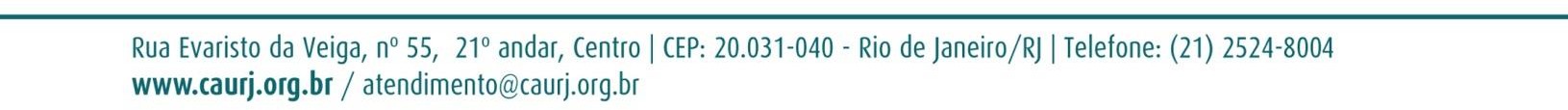 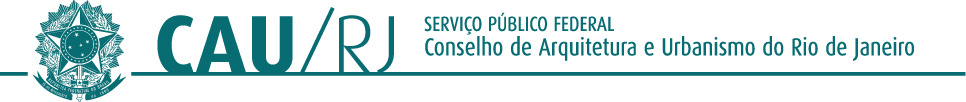 AVISO DE REABERTURA DE LICITAÇÃOPREGÃO ELETRÔNICO Nº 004/2018O CONSELHO DE ARQUITETURA E URBANISMO DO RIO DE JANEIRO – CAU/RJ, informaque o Pregão Eletrônico nº 004/2018 - Processo Administrativo nº 2018-5-0073 (contratação de pessoa jurídica especializada para fornecimento de licença anual do pacote Adobe Creative Cloud (CC) for Teams (LOTE 01) e de MICROEMPRESA (ME) OU EMPRESA DE PEQUENOPORTE (EPP), para fornecimento de licença anual do AutoCad 2018 versão LT -2D (LOTE 02) e licença perpétua para o Windows Server CAL 2012 código R18-03678 (LOTE 03) será reaberto, sendo a sessão pública marcada para o dia 25/06/2018. O Edital encontra-se disponível	em	http://transparencia.caurj.gov.br/licitacoes/	e https://www.comprasgovernamentais.gov.br/.Rio de Janeiro, 11 de junho de 2018.MARCOS ANDRÉ RIBEIRO JUNIOR PREGOEIRO – CAU/RJ